ACADEMIE DE GRENOBLE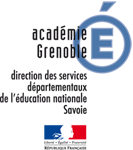 Département de la Savoie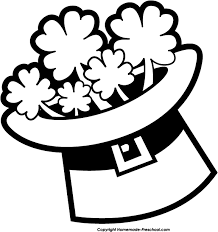 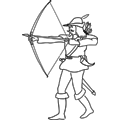 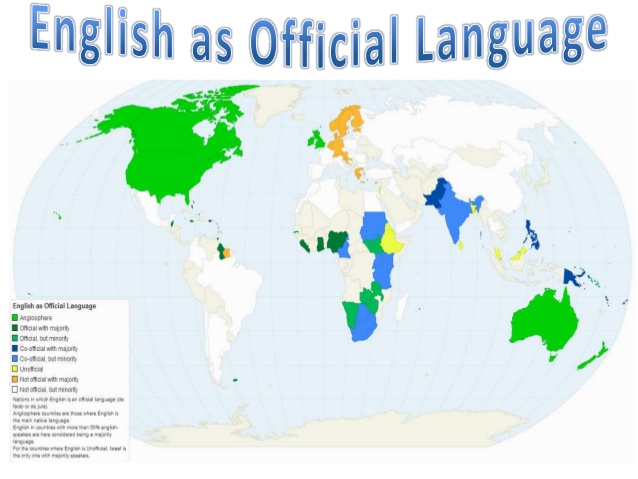 Document passerelle cycle 3CM1-CM2-6ème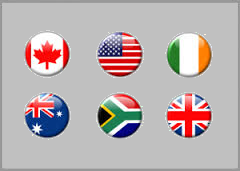 ANGLAISNom de l’école :  ---------------------------------------Fiche d’accompagnement du « Document Passerelle » « L’enseignement et l’apprentissage d’une langue vivante, étrangère ou régionale, doivent mettre les enfants en situation de s’exercer à parler sans réticence et sans crainte de se tromper.  Ce sont la répétition et la régularité voire la ritualisation d’activités quotidiennes qui permettront aux élèves de progresser. Le travail sur la langue est indissociable de celui sur la culture. » (Programmes d’enseignement des cycles 2, 3, 4, 26 nov. 2015, page 29)Ce nouveau document passerelle prend en compte l’entrée par activité langagière des programmes 2015 (compréhension orale, production orale en continu, …). Le lexique et les structures sont au service des activités langagières et ne constituent que des repères et des pistes de travail. Il en est de même pour la grammaire et la phonologie.« Des redites sont inévitables : il est en effet quelque peu artificiel de compartimenter la langue en expression d’un côté, compréhension de l’autre. Pour autant, les tableaux par activité langagière ont été retenus par souci de commodité et de lisibilité. » (Document Eduscol, « communication langagière, Repères de progressivité linguistique, mars 2016)Utilisation du « document passerelle »Le document passerelle est renseigné par l’enseignant en charge de l’enseignement de langue vivante (un exemplaire par niveau). Ce document devrait permettre de renforcer la cohérence des apprentissages sur l’ensemble du cursus scolaire. (Il existe un document passerelle pour le cycle 2.)L’enseignant surlignera les items étudiés pendant l’année scolaire avant transmission du document passerelle à l’enseignant de la classe supérieure. Il pourra également compléter manuellement chaque partie :Page « supports et projets »A partir des repères donnés dans la proposition de progressivité, l’enseignant notera les projets qu’il a travaillés avec sa classe, (sous forme de réalisation finale) ainsi que les connaissances abordées.  Il mentionnera dans la deuxième colonne les outils et supports utilisés pour étayer les apprentissages  (poèmes, chansons, vidéos, enregistrements, albums, correspondance, plans, dépliants, affiches, etc…). L’enseignant trouvera des idées, des supports dans les documents EDUSCOL, Déclinaisons culturelles et sur le site « Savoie Educ », rubrique LVE.« Pistes pour une progression dans les activités langagières » Le tableau est organisé en trois colonnes : Connaissances et compétences associées, incluant des points de grammaire et de phonologie (en italique)Approches culturelles, lexique (liste détaillée en partie C), quelques exemples de situations et d’activitésFormulations (liste non exhaustive)C- Tableau « mémoire » du lexique utilisé en classeSi un élève est amené à quitter l’établissement en cours de cycle, l’enseignant pensera à  lui remettre un exemplaire surligné pour son nouvel établissement.A - « Supports et projets » au cycle 3Attendus de fin de cycle : Découvrir des aspects culturels de la langueItems LSU : Identifier quelques grands repères culturels de l’environnement quotidien de l’élève du même âge dans les pays ou régions étudiés                    Mobiliser ses connaissances culturelles pour décrire un personnage, un lieu ou pour raconter un fait, un événementCette page du document doit permettre de conserver la mémoire de ce qui a été travaillé, afin d’éviter le piétinement. L’équipe enseignante est invitée à réfléchir à une programmation des contenus et supports sur l’ensemble du cycle. Remarque : Un même support peut être repris à différents moments de la scolarité, avec des objectifs différents.B - « Pistes pour une progression dans les activités langagières » pour le cycle 3L’activité première est la compréhension orale, pour aller progressivement vers l’expression orale en continu et en interaction. Les enseignants du cycle 3 s’appuieront sur les acquis du cycle 2.  L’écrit se structure et s’enrichit au cycle 3. Toutes les structures, lexiques, points grammaticaux et phonologiques approfondis en 6ème ne sont pas détaillés.C – « Mémoire » du lexique utilisé au cycle 3Les contenus sont donnés à titre indicatif, pour aider l’enseignant. L’exhaustivité n’est pas recherchée… Il convient de s’appuyer sur ce que les élèves comprennent et/ou savent dire pour le réactiver, l’entretenir et progressivement l’enrichir. L’enseignant surlignera le lexique qu’il a travaillé en classe, avant de transmettre le document passerelle en fin d’année. Les projets de classe peuvent conduire à utiliser d’autres mots ou expressions, que l’enseignant pourra rajouter à la main.Nom de l’enseignant LVNom du titulaire de la classeSupports principaux utilisés durant le cycle (méthodes, documents authentiques, albums, …)Exemple : CM1 : Méthode XXXX, CM1 (Chapitres 1, 2, 3, 5, 7 et 9) + DVD « This is Britain » (food, pets)Projets  (connaissances travaillées, points culturels)Supports en lien avec le projet (poèmes, chansons, albums, vidéos, correspondances, affiches, dépliants, plans, etc…)Exemple : CM1 : Créer une scénette au restaurant à l’écrit  et la mettre en scène (L’alimentation, les plats / Demander quelque chose / Répondre / Formules de politesse)Album : « Eat your peas », Nick SharattChant : “What do you want ?” Carolyn Graham (Jazz Chants)DVD : “This is Britain” (food)Projets  (connaissances travaillées, points culturels)Supports en lien avec le projet (poèmes, chansons, albums, vidéos, correspondances, affiches, dépliants, plans, etc…)ECOUTER ET COMPRENDREECOUTER ET COMPRENDREECOUTER ET COMPRENDREECOUTER ET COMPRENDREECOUTER ET COMPRENDREAttendus de fin de cycle :Niveau A1 (niveau introductif ou de découverte) : L’élève est capable de comprendre des mots familiers et des expressions très courantes sur lui-même, sa famille                                                                                           et son environnement immédiat (notamment scolaire)Niveau A2 (niveau intermédiaire) : L’élève est capable de comprendre une intervention brève si elle est claire et simple.Items LSU : Écouter et comprendre des messages oraux simples relevant de la vie quotidienne, des histoires simples / Mémoriser des mots, des expressions courantes /                       Utiliser des indices sonores et visuels pour déduire le sens de mots inconnus, d’un messageAttendus de fin de cycle :Niveau A1 (niveau introductif ou de découverte) : L’élève est capable de comprendre des mots familiers et des expressions très courantes sur lui-même, sa famille                                                                                           et son environnement immédiat (notamment scolaire)Niveau A2 (niveau intermédiaire) : L’élève est capable de comprendre une intervention brève si elle est claire et simple.Items LSU : Écouter et comprendre des messages oraux simples relevant de la vie quotidienne, des histoires simples / Mémoriser des mots, des expressions courantes /                       Utiliser des indices sonores et visuels pour déduire le sens de mots inconnus, d’un messageAttendus de fin de cycle :Niveau A1 (niveau introductif ou de découverte) : L’élève est capable de comprendre des mots familiers et des expressions très courantes sur lui-même, sa famille                                                                                           et son environnement immédiat (notamment scolaire)Niveau A2 (niveau intermédiaire) : L’élève est capable de comprendre une intervention brève si elle est claire et simple.Items LSU : Écouter et comprendre des messages oraux simples relevant de la vie quotidienne, des histoires simples / Mémoriser des mots, des expressions courantes /                       Utiliser des indices sonores et visuels pour déduire le sens de mots inconnus, d’un messageAttendus de fin de cycle :Niveau A1 (niveau introductif ou de découverte) : L’élève est capable de comprendre des mots familiers et des expressions très courantes sur lui-même, sa famille                                                                                           et son environnement immédiat (notamment scolaire)Niveau A2 (niveau intermédiaire) : L’élève est capable de comprendre une intervention brève si elle est claire et simple.Items LSU : Écouter et comprendre des messages oraux simples relevant de la vie quotidienne, des histoires simples / Mémoriser des mots, des expressions courantes /                       Utiliser des indices sonores et visuels pour déduire le sens de mots inconnus, d’un messageAttendus de fin de cycle :Niveau A1 (niveau introductif ou de découverte) : L’élève est capable de comprendre des mots familiers et des expressions très courantes sur lui-même, sa famille                                                                                           et son environnement immédiat (notamment scolaire)Niveau A2 (niveau intermédiaire) : L’élève est capable de comprendre une intervention brève si elle est claire et simple.Items LSU : Écouter et comprendre des messages oraux simples relevant de la vie quotidienne, des histoires simples / Mémoriser des mots, des expressions courantes /                       Utiliser des indices sonores et visuels pour déduire le sens de mots inconnus, d’un messageConnaissances et compétences associéesGrammaire et phonologieApproches culturelles, lexique, exemples de situations et d’activitésApproches culturelles, lexique, exemples de situations et d’activitésFormulationsFormulationsComprendre l’ensemble des consignes utilisées en classeImpératifDéterminants a/the, possessifRepérage du  schéma intonatif et de l’accentuation des motsVie de la classeMatérielActivitésVie de la classeMatérielActivitésSit down / Stand up / Listen / Look / Show me / Be quiet / Louder please / Are you ready ? / Look at the board / Take your ….pencil, pen, rubber…. / Open / Close  your book / Stick – Glue / Cut / Colo(u)r / Draw / Let’s play / Work in pairs / Get to work / Give me / Can you…? / Come in / Wait / You can use a dictionary / Time’s up / Chewing gum is forbidden / Any question ? / Autres : Sit down / Stand up / Listen / Look / Show me / Be quiet / Louder please / Are you ready ? / Look at the board / Take your ….pencil, pen, rubber…. / Open / Close  your book / Stick – Glue / Cut / Colo(u)r / Draw / Let’s play / Work in pairs / Get to work / Give me / Can you…? / Come in / Wait / You can use a dictionary / Time’s up / Chewing gum is forbidden / Any question ? / Autres : Suivre les instructions donnéesImpératif, verbes d’actions, possessifs, adv. (left, right, straight on)Sons longs et courts, h prononcé (Highlands)Jeux de sociétéJeux de sociétéLet’s play …/ Throw the dice / Can you throw the dice ? / Miss a turn / Count / Turn the card over / Move your token / Start form / Go straight on / Turn left / right / Look at / Autres : Let’s play …/ Throw the dice / Can you throw the dice ? / Miss a turn / Count / Turn the card over / Move your token / Start form / Go straight on / Turn left / right / Look at / Autres : Suivre les instructions donnéesImpératif, verbes d’actions, possessifs, adv. (left, right, straight on)Sons longs et courts, h prononcé (Highlands)Etude de plan de villes Etude de plan de villes Start from …the post office / Go straight and turn left / Look at the map / Start from …the post office / Go straight and turn left / Look at the map / Comprendre des mots familiers et des expressions courantesPrésent simple, présent be+ing, capacité (can),pronoms personnels (I, you, he, she, we), possessifs (my, your, his, her), place de l’adjectif,intonation (joie, colère, …), formes contractées (I’ve got, he’s got), he’s/his (plutôt 6ème)Encouragements et félicitations, réprimandes (Vie de classe)Encouragements et félicitations, réprimandes (Vie de classe)Well done ! / Good job / Great / Try again / Stop it / Be quiet / Stop talking / Autres : Well done ! / Good job / Great / Try again / Stop it / Be quiet / Stop talking / Autres : Comprendre des mots familiers et des expressions courantesPrésent simple, présent be+ing, capacité (can),pronoms personnels (I, you, he, she, we), possessifs (my, your, his, her), place de l’adjectif,intonation (joie, colère, …), formes contractées (I’ve got, he’s got), he’s/his (plutôt 6ème)Repères géographiques : grandes villes du Royaume-Uni & du monde anglophoneRepères géographiques : grandes villes du Royaume-Uni & du monde anglophoneA compléter :  A compléter :  Comprendre des mots familiers et des expressions courantesPrésent simple, présent be+ing, capacité (can),pronoms personnels (I, you, he, she, we), possessifs (my, your, his, her), place de l’adjectif,intonation (joie, colère, …), formes contractées (I’ve got, he’s got), he’s/his (plutôt 6ème)Personne et  vie quotidienne, modes de viePersonne et  vie quotidienne, modes de vieHello, I’m … / I’m from … / It’s in … / I/he/she live(s) in… / I/he/she speak(s) …/ He’s … years old / He plays ….. / He likes …. / My favorite …. is … / For breakfast I have …. / For dinner he has … Autres : Hello, I’m … / I’m from … / It’s in … / I/he/she live(s) in… / I/he/she speak(s) …/ He’s … years old / He plays ….. / He likes …. / My favorite …. is … / For breakfast I have …. / For dinner he has … Autres : Comprendre des mots familiers et des expressions courantes (suite)FamilleFamilleI’ve got…a brother… / He or she has got … / I have got …an older sister and a younger brotherI’ve got…a brother… / He or she has got … / I have got …an older sister and a younger brotherComprendre des mots familiers et des expressions courantes (suite)Loisirs et activitésLoisirs et activitésI like … / I like playing …the guitar / I don’t like … / I like … but I prefer …. / I hate …. / My / Her / His  favorite hobby is …. / I can … / I can’t…I like … / I like playing …the guitar / I don’t like … / I like … but I prefer …. / I hate …. / My / Her / His  favorite hobby is …. / I can … / I can’t…Comprendre des mots familiers et des expressions courantes (suite)Description physique, vêtements (jeu du portrait, dictée d’images , albums)Description physique, vêtements (jeu du portrait, dictée d’images , albums)I wear / I’m wearing  …/ He - she wears …glasses / He - she’s wearing …new shoes / It’s …Charlie Chaplin / Guess who? / I’ve got / He’s got …blond hair / blue eyes …./  I haven’t got – He hasn’t got …curly hair I wear / I’m wearing  …/ He - she wears …glasses / He - she’s wearing …new shoes / It’s …Charlie Chaplin / Guess who? / I’ve got / He’s got …blond hair / blue eyes …./  I haven’t got – He hasn’t got …curly hair Suivre le fil d’une histoire simple (contes et légendes)Prétérit simple (« blocs » mémorisés), prépositions/particules adverbiales (up, down, out)rythme de la phrase, morphèmes plurielHistoires, Comptines, Chansons, Héros de contes et légendes cf déclinaisons culturellesHistoires, Comptines, Chansons, Héros de contes et légendes cf déclinaisons culturellesOnce upon a time / A long time ago, there …was a girl called Little Red Riding Hood.  A compléter : Once upon a time / A long time ago, there …was a girl called Little Red Riding Hood.  A compléter : Identifier le sujet d’un message oral de courte duréeUtiliser ses connaissances sur la langue pour repérer des blocs de sensEmissions de radio ou de télévision, vidéos, répondeur téléphonique, message de haut-parleur,…  cf déclinaisons culturellesEmissions de radio ou de télévision, vidéos, répondeur téléphonique, message de haut-parleur,…  cf déclinaisons culturellesSpecial subject on BBC News today A compléter : Special subject on BBC News today A compléter : Comprendre et extraire l’information essentielle d’un message oral de courte duréeRythme de la phraseEmissions de radio ou de télévision, vidéos, répondeur téléphonique, message de haut-parleur,…  cf déclinaisons culturellesEmissions de radio ou de télévision, vidéos, répondeur téléphonique, message de haut-parleur,…  cf déclinaisons culturellesA compléter :A compléter :LIRE ET COMPRENDRELIRE ET COMPRENDRELIRE ET COMPRENDRELIRE ET COMPRENDRELIRE ET COMPRENDREAttendus de fin de cycle :Niveau A1 (niveau introductif ou de découverte) : L’élève est capable de comprendre des mots familiers et des phrases simplesNiveau A2 (niveau intermédiaire) : L’élève est capable de comprendre des textes courts et simplesItems LSU : Utiliser le contexte, les illustrations et les connaissances pour comprendre un texte / Reconnaitre des mots isolés dans un énoncé, un court texte / S’appuyer sur des mots outils, des structures simples, des expressions rituelles / Percevoir la relation entre certains graphèmes et phonèmes spécifiques à la langueAttendus de fin de cycle :Niveau A1 (niveau introductif ou de découverte) : L’élève est capable de comprendre des mots familiers et des phrases simplesNiveau A2 (niveau intermédiaire) : L’élève est capable de comprendre des textes courts et simplesItems LSU : Utiliser le contexte, les illustrations et les connaissances pour comprendre un texte / Reconnaitre des mots isolés dans un énoncé, un court texte / S’appuyer sur des mots outils, des structures simples, des expressions rituelles / Percevoir la relation entre certains graphèmes et phonèmes spécifiques à la langueAttendus de fin de cycle :Niveau A1 (niveau introductif ou de découverte) : L’élève est capable de comprendre des mots familiers et des phrases simplesNiveau A2 (niveau intermédiaire) : L’élève est capable de comprendre des textes courts et simplesItems LSU : Utiliser le contexte, les illustrations et les connaissances pour comprendre un texte / Reconnaitre des mots isolés dans un énoncé, un court texte / S’appuyer sur des mots outils, des structures simples, des expressions rituelles / Percevoir la relation entre certains graphèmes et phonèmes spécifiques à la langueAttendus de fin de cycle :Niveau A1 (niveau introductif ou de découverte) : L’élève est capable de comprendre des mots familiers et des phrases simplesNiveau A2 (niveau intermédiaire) : L’élève est capable de comprendre des textes courts et simplesItems LSU : Utiliser le contexte, les illustrations et les connaissances pour comprendre un texte / Reconnaitre des mots isolés dans un énoncé, un court texte / S’appuyer sur des mots outils, des structures simples, des expressions rituelles / Percevoir la relation entre certains graphèmes et phonèmes spécifiques à la langueAttendus de fin de cycle :Niveau A1 (niveau introductif ou de découverte) : L’élève est capable de comprendre des mots familiers et des phrases simplesNiveau A2 (niveau intermédiaire) : L’élève est capable de comprendre des textes courts et simplesItems LSU : Utiliser le contexte, les illustrations et les connaissances pour comprendre un texte / Reconnaitre des mots isolés dans un énoncé, un court texte / S’appuyer sur des mots outils, des structures simples, des expressions rituelles / Percevoir la relation entre certains graphèmes et phonèmes spécifiques à la langueConnaissances et compétences associéesApproches culturelles, lexique, exemples de situations et d’activitésApproches culturelles, lexique, exemples de situations et d’activitésFormulationsFormulations Comprendre des textes courts et simples  (consignes, correspondance, poésie, recette, texte informatif, de fiction…)Impératif, présent simple, présent be+ing, futur (will+verbe)Conjonctions (and, or), déterminants (a/an/the), possessifs (my, your, his, her), place de l’adjectif,découvrir  des liens fréquents  phonies/ graphies, le morphème ‘s’ (Jame’s, apples, six, …), le ‘r’ final (Trafalgar),’ea’(read, dear, bear, …)Retrouver le schéma accentuel d’un énoncé maitrisé à l’oralConsignes(bricolages, exercices écrits, …)Consignes(bricolages, exercices écrits, …)Listen and tick / Circle / Number / Underline / Choose / Put the picture in the right orderMatch / Read and match / Draw … / Autres : Listen and tick / Circle / Number / Underline / Choose / Put the picture in the right orderMatch / Read and match / Draw … / Autres :  Comprendre des textes courts et simples  (consignes, correspondance, poésie, recette, texte informatif, de fiction…)Impératif, présent simple, présent be+ing, futur (will+verbe)Conjonctions (and, or), déterminants (a/an/the), possessifs (my, your, his, her), place de l’adjectif,découvrir  des liens fréquents  phonies/ graphies, le morphème ‘s’ (Jame’s, apples, six, …), le ‘r’ final (Trafalgar),’ea’(read, dear, bear, …)Retrouver le schéma accentuel d’un énoncé maitrisé à l’oralPersonne et vie quotidienne (portrait, recettes, menus, la maison)Personne et vie quotidienne (portrait, recettes, menus, la maison)Mix flour and 75g of sugar / Add … / Beat 3 eggs /Autres : Mix flour and 75g of sugar / Add … / Beat 3 eggs /Autres :  Comprendre des textes courts et simples  (consignes, correspondance, poésie, recette, texte informatif, de fiction…)Impératif, présent simple, présent be+ing, futur (will+verbe)Conjonctions (and, or), déterminants (a/an/the), possessifs (my, your, his, her), place de l’adjectif,découvrir  des liens fréquents  phonies/ graphies, le morphème ‘s’ (Jame’s, apples, six, …), le ‘r’ final (Trafalgar),’ea’(read, dear, bear, …)Retrouver le schéma accentuel d’un énoncé maitrisé à l’oralLettres, cartes, messages électroniques (Correspondances)Lettres, cartes, messages électroniques (Correspondances)I’m in …London. / We’re visiting …. / It’s a beautiful city  /Dear …., I hope you are doing well. See you soon / Love / Autres : I’m in …London. / We’re visiting …. / It’s a beautiful city  /Dear …., I hope you are doing well. See you soon / Love / Autres :  Comprendre des textes courts et simples  (consignes, correspondance, poésie, recette, texte informatif, de fiction…)Impératif, présent simple, présent be+ing, futur (will+verbe)Conjonctions (and, or), déterminants (a/an/the), possessifs (my, your, his, her), place de l’adjectif,découvrir  des liens fréquents  phonies/ graphies, le morphème ‘s’ (Jame’s, apples, six, …), le ‘r’ final (Trafalgar),’ea’(read, dear, bear, …)Retrouver le schéma accentuel d’un énoncé maitrisé à l’oralPrésentation d’un monument ou d’un personnage (Prospectus, pages web, réseaux sociaux, bibliographies, affiches, …)Présentation d’un monument ou d’un personnage (Prospectus, pages web, réseaux sociaux, bibliographies, affiches, …)This is … / There is … / There are / The city of …New York has been …Jane Eyre is a novel … / Here is …the tower of LondonAutres : This is … / There is … / There are / The city of …New York has been …Jane Eyre is a novel … / Here is …the tower of LondonAutres :  Comprendre des textes courts et simples  (consignes, correspondance, poésie, recette, texte informatif, de fiction…)Impératif, présent simple, présent be+ing, futur (will+verbe)Conjonctions (and, or), déterminants (a/an/the), possessifs (my, your, his, her), place de l’adjectif,découvrir  des liens fréquents  phonies/ graphies, le morphème ‘s’ (Jame’s, apples, six, …), le ‘r’ final (Trafalgar),’ea’(read, dear, bear, …)Retrouver le schéma accentuel d’un énoncé maitrisé à l’oralQuestionnaires, enquêtesQuestionnaires, enquêtesFill in the form / The survey / Number of sisters  Autres : Fill in the form / The survey / Number of sisters  Autres :  Comprendre des textes courts et simples  (consignes, correspondance, poésie, recette, texte informatif, de fiction…)Impératif, présent simple, présent be+ing, futur (will+verbe)Conjonctions (and, or), déterminants (a/an/the), possessifs (my, your, his, her), place de l’adjectif,découvrir  des liens fréquents  phonies/ graphies, le morphème ‘s’ (Jame’s, apples, six, …), le ‘r’ final (Trafalgar),’ea’(read, dear, bear, …)Retrouver le schéma accentuel d’un énoncé maitrisé à l’oralRepères géographiques, historiques et culturels Repères géographiques, historiques et culturels A compléter : A compléter : PARLER EN CONTINUPARLER EN CONTINUPARLER EN CONTINUPARLER EN CONTINUPARLER EN CONTINUAttendus de fin de cycle : Niveau A1 (niveau introductif ou de découverte) : L’élève est capable d’utiliser des expressions et des phrases simples pour parler de lui et de son environnement                                                                                             immédiatNiveau A2 (niveau intermédiaire) : L’élève est capable de produire en termes simples des énoncés sur les gens et les chosesAttendus de fin de cycle : Niveau A1 (niveau introductif ou de découverte) : L’élève est capable d’utiliser des expressions et des phrases simples pour parler de lui et de son environnement                                                                                             immédiatNiveau A2 (niveau intermédiaire) : L’élève est capable de produire en termes simples des énoncés sur les gens et les chosesAttendus de fin de cycle : Niveau A1 (niveau introductif ou de découverte) : L’élève est capable d’utiliser des expressions et des phrases simples pour parler de lui et de son environnement                                                                                             immédiatNiveau A2 (niveau intermédiaire) : L’élève est capable de produire en termes simples des énoncés sur les gens et les chosesAttendus de fin de cycle : Niveau A1 (niveau introductif ou de découverte) : L’élève est capable d’utiliser des expressions et des phrases simples pour parler de lui et de son environnement                                                                                             immédiatNiveau A2 (niveau intermédiaire) : L’élève est capable de produire en termes simples des énoncés sur les gens et les chosesAttendus de fin de cycle : Niveau A1 (niveau introductif ou de découverte) : L’élève est capable d’utiliser des expressions et des phrases simples pour parler de lui et de son environnement                                                                                             immédiatNiveau A2 (niveau intermédiaire) : L’élève est capable de produire en termes simples des énoncés sur les gens et les chosesItems LSU : Mémoriser et reproduire des énoncés / S’exprimer de manière audible, en modulant débit et voix / Participer à des échanges simples pour être entendu et compris dans quelques situations diversifiées de la vie quotidienneItems LSU : Mémoriser et reproduire des énoncés / S’exprimer de manière audible, en modulant débit et voix / Participer à des échanges simples pour être entendu et compris dans quelques situations diversifiées de la vie quotidienneItems LSU : Mémoriser et reproduire des énoncés / S’exprimer de manière audible, en modulant débit et voix / Participer à des échanges simples pour être entendu et compris dans quelques situations diversifiées de la vie quotidienneItems LSU : Mémoriser et reproduire des énoncés / S’exprimer de manière audible, en modulant débit et voix / Participer à des échanges simples pour être entendu et compris dans quelques situations diversifiées de la vie quotidienneItems LSU : Mémoriser et reproduire des énoncés / S’exprimer de manière audible, en modulant débit et voix / Participer à des échanges simples pour être entendu et compris dans quelques situations diversifiées de la vie quotidienneConnaissances et compétences associéesApproches culturelles, lexique, exemples de situations et d’activitésApproches culturelles, lexique, exemples de situations et d’activitésFormulationsFormulationsReproduire un modèle oral (répéter, réciter…)Les nombres de 1 à 31, Prétérit simple (« blocs » mémorisés), prépositions/ particules adverbiales (up, down, out) Rythme, segmentation, phonèmes spécifiques (/h/  hello /ƏƱ/  thank you + /ð/  this, /r/)Activités rituelles,Date, Saisons, Heure (rituels, comptines, chansons, virelangues) Activités rituelles,Date, Saisons, Heure (rituels, comptines, chansons, virelangues) Today is ..Tuesday / Today is …October (the) 11th. / It’s …autumn. / Yesterday was ..Monday / Tomorrow will be …Wednesday. / It’s …8 o’clock. /It’s …half past ten. /It’s …quarter to 9.She sells sea shells on the seashore. / Cheese and biscuits / Autres virelangues : Today is ..Tuesday / Today is …October (the) 11th. / It’s …autumn. / Yesterday was ..Monday / Tomorrow will be …Wednesday. / It’s …8 o’clock. /It’s …half past ten. /It’s …quarter to 9.She sells sea shells on the seashore. / Cheese and biscuits / Autres virelangues : Lire à haute voix et de manière expressive un texte brefImpératif, présent, futurLiaisons, fluidité, longueur des sonsEn lien avec les lectures et les projets de la classe (Lecture d’un conte à une autre classe, préparation d’un envoi aux correspondants, bulletin météo  de villes du monde anglo-saxon)En lien avec les lectures et les projets de la classe (Lecture d’un conte à une autre classe, préparation d’un envoi aux correspondants, bulletin météo  de villes du monde anglo-saxon)Once upon a time there was….This is a photo of our school. And this is our teacher, Mr /Mrs / Ms…In Edinburgh, it’s cold and windy today. In Sydney, it’s very hot and dry.Once upon a time there was….This is a photo of our school. And this is our teacher, Mr /Mrs / Ms…In Edinburgh, it’s cold and windy today. In Sydney, it’s very hot and dry.Se présenter oralement et présenter les autresBe/have got / like (avec I, you, he/she)Bonne réalisation des « plosives » initiales (cat, pet, tomato), des diphtongues (plutôt 6ème)IdentitéGoûts(Visioconférence avec des correspondants, jeux, …)IdentitéGoûts(Visioconférence avec des correspondants, jeux, …)My name is … / I’m …nine. / I’ve got…one brother. / I’ve got ..no sister. / I live in ….. / I’m French. / At school, I like …maths. / I like playing …video games. / This is …a photo of my school. I like his  films a lot because they’re action films. / My favourite food is …. / This is my friend …Karim. He’s got …2 pets.My name is … / I’m …nine. / I’ve got…one brother. / I’ve got ..no sister. / I live in ….. / I’m French. / At school, I like …maths. / I like playing …video games. / This is …a photo of my school. I like his  films a lot because they’re action films. / My favourite food is …. / This is my friend …Karim. He’s got …2 pets.Décrire son environnement quotidien, des personnes et/ou des activités culturellement connotéesOn + jour, présent simpleBonne réalisation des morphèmes du plurielQuelques figures contemporaines, du sport, du monde du spectacleA réactualiser régulièrement en fonction des goûts des élèvesQuelques figures contemporaines, du sport, du monde du spectacleA réactualiser régulièrement en fonction des goûts des élèvesThis is ... / Her name is … ./ She’s my favourite singer. / I think … is a very good singer. / + I think he’s a very good player/ + because …On Wednesdays, I play …basketball / My friends go jogging every Saturday.This is ... / Her name is … ./ She’s my favourite singer. / I think … is a very good singer. / + I think he’s a very good player/ + because …On Wednesdays, I play …basketball / My friends go jogging every Saturday.Raconter une histoire courte à l’aide de supports visuelsOn + jour, présent simple, déterminants (a/an/the)Raconter une histoire à un autre groupe, une autre classeRaconter une histoire à un autre groupe, une autre classeThis is …Hilda the giraffe / On Mondays, she goes … / She buys …fruits and vegetablesThis is …Hilda the giraffe / On Mondays, she goes … / She buys …fruits and vegetablesFaire une brève annonce (date, anniversaire, invitation..) en situant l’événement dans le temps et l’espaceImpératifBonne prise en compte du schéma intonatifFêtes d’anniversaire, Fêtes calendaires Spectacle (théâtralisation d’albums), Evénements sportifs, Rencontres écoles-collège Fêtes d’anniversaire, Fêtes calendaires Spectacle (théâtralisation d’albums), Evénements sportifs, Rencontres écoles-collège Come to my birthday. It’s on Friday 12th March. Come at ….Next weekend we organize a sport event.Come with your friends to the contest !Come to my birthday. It’s on Friday 12th March. Come at ….Next weekend we organize a sport event.Come with your friends to the contest !ECRIREECRIREECRIREECRIREECRIREAttendus de fin de cycle :Niveau A1 (niveau introductif ou de découverte) : L’élève est capable de copier un modèle écrit, d’écrire un court message et de renseigner un questionnaire                                                                                            simple.Niveau A2 (niveau intermédiaire) : L’élève est capable de produire des énoncés simples et brefs.Items LSU : Ecrire des mots et des expressions dont l’orthographe et la syntaxe ont été mémorisés. / Ecrire des phrases en s’appuyant sur un modèle connuAttendus de fin de cycle :Niveau A1 (niveau introductif ou de découverte) : L’élève est capable de copier un modèle écrit, d’écrire un court message et de renseigner un questionnaire                                                                                            simple.Niveau A2 (niveau intermédiaire) : L’élève est capable de produire des énoncés simples et brefs.Items LSU : Ecrire des mots et des expressions dont l’orthographe et la syntaxe ont été mémorisés. / Ecrire des phrases en s’appuyant sur un modèle connuAttendus de fin de cycle :Niveau A1 (niveau introductif ou de découverte) : L’élève est capable de copier un modèle écrit, d’écrire un court message et de renseigner un questionnaire                                                                                            simple.Niveau A2 (niveau intermédiaire) : L’élève est capable de produire des énoncés simples et brefs.Items LSU : Ecrire des mots et des expressions dont l’orthographe et la syntaxe ont été mémorisés. / Ecrire des phrases en s’appuyant sur un modèle connuAttendus de fin de cycle :Niveau A1 (niveau introductif ou de découverte) : L’élève est capable de copier un modèle écrit, d’écrire un court message et de renseigner un questionnaire                                                                                            simple.Niveau A2 (niveau intermédiaire) : L’élève est capable de produire des énoncés simples et brefs.Items LSU : Ecrire des mots et des expressions dont l’orthographe et la syntaxe ont été mémorisés. / Ecrire des phrases en s’appuyant sur un modèle connuAttendus de fin de cycle :Niveau A1 (niveau introductif ou de découverte) : L’élève est capable de copier un modèle écrit, d’écrire un court message et de renseigner un questionnaire                                                                                            simple.Niveau A2 (niveau intermédiaire) : L’élève est capable de produire des énoncés simples et brefs.Items LSU : Ecrire des mots et des expressions dont l’orthographe et la syntaxe ont été mémorisés. / Ecrire des phrases en s’appuyant sur un modèle connuConnaissances et compétences associéesApproches culturelles, lexique, exemples de situations et d’activitésApproches culturelles, lexique, exemples de situations et d’activitésFormulationsFormulationsCopier des mots isolés et des textes courts.Nombres (cardinaux, ordinaux), « be » au présentDécouverte de quelques régularités phonies/ graphies, morphème ‘s’ (roses, pets)Cartes de vœux, Courts poèmes, (Comptines et chants, Recettes, Légende de photos, Date, Consignes, Nombres, Affiches, …)Cartes de vœux, Courts poèmes, (Comptines et chants, Recettes, Légende de photos, Date, Consignes, Nombres, Affiches, …)Merry Christmas ! I wish you a Merry Christmas ! Happy New year ! Have a good easter ! / Congratulations !Copy the scone recipe : Mix the milk, 3 eggs, a cup of sugar / …Write the numbers / Read,  write,  answer,  circle,  match,  tick or cross,  underlineMerry Christmas ! I wish you a Merry Christmas ! Happy New year ! Have a good easter ! / Congratulations !Copy the scone recipe : Mix the milk, 3 eggs, a cup of sugar / …Write the numbers / Read,  write,  answer,  circle,  match,  tick or cross,  underlineEcrire sous la dictée des expressions connuesPluriel des noms, place de l’adjectif, lien graphie/phonieRituel (quotidien, hebdomadaire) selon le lexique travaillé : mot ou phrase du jour, date.  Messages courts pour jeux (chasse au trésor,  …) Rituel (quotidien, hebdomadaire) selon le lexique travaillé : mot ou phrase du jour, date.  Messages courts pour jeux (chasse au trésor,  …) Tuesday, November (the*) 10 th ( US ) / Tuesday,  (the*) 10 th of November. (*the : à l’oral)Go on your left / turn right/ Write 10 / orange / hand / Write 2 pink handsAutres : Tuesday, November (the*) 10 th ( US ) / Tuesday,  (the*) 10 th of November. (*the : à l’oral)Go on your left / turn right/ Write 10 / orange / hand / Write 2 pink handsAutres : Renseigner / rédiger un questionnaire Réinvestissement de l’ensemble des structures travailléesFamille/ Animaux / Sports / Loisirs / GoûtsFamille/ Animaux / Sports / Loisirs / GoûtsHow many brothers have you got ? I’ve got …  / What are their names ? / Have you got a pet ? I’ve got… / What’s your favorite sport, color, food ? My favorite…..is… / What sport do you practice? / What hobbies have you got ? I like ... I love … / Autres : How many brothers have you got ? I’ve got …  / What are their names ? / Have you got a pet ? I’ve got… / What’s your favorite sport, color, food ? My favorite…..is… / What sport do you practice? / What hobbies have you got ? I like ... I love … / Autres : Produire de manière autonome quelques phrases sur soi-même, les autres personnages réels ou imaginairesPrésent simple avec « I » (be, have got, like)Description physique(Jeu du portrait, Carte postale / Correspondance, Onomatopées, Personnages célèbres) Description physique(Jeu du portrait, Carte postale / Correspondance, Onomatopées, Personnages célèbres) Hello ! I’m a girl. I live in … . I’ve got brown eyes, short and dark hair. I’ve got glasses. I love tennis. I play basket with my friends at the week end. My favourite players are ….Autres : Hello ! I’m a girl. I live in … . I’ve got brown eyes, short and dark hair. I’ve got glasses. I love tennis. I play basket with my friends at the week end. My favourite players are ….Autres : Décrire des objets et des lieux Présent simple (« be » 1ère et 3ème personne sing.), le pronom « it », place de l’adjectifMonuments Villes,  PaysMonuments Villes,  PaysThere’s a big tower. It’s Big Ben. It’s a very big clock. I can see Buckingham Palace. / There is … / In New York, there are many buildings.There’s a big tower. It’s Big Ben. It’s a very big clock. I can see Buckingham Palace. / There is … / In New York, there are many buildings.Raconter succinctement des expériences vécues ou imaginéesPrétérit avec « I »  (I went, I saw, I played, …) : utiliser et repérer des régularités, présent simpleVisites, Sorties, Vacances, Voyages, Expériences de personnages célèbresVisites, Sorties, Vacances, Voyages, Expériences de personnages célèbresLast week end, I went to the cinema. I saw the new « Star Wars ». My favorite character is Dark Vador. He’s my father ! The music is great (too).Last week end, I went to the cinema. I saw the new « Star Wars ». My favorite character is Dark Vador. He’s my father ! The music is great (too).Rédiger un courrier court et simple en référence à des modèles : mail,  carte postale,  lettrePrésent simple (« be » 1ère et 3ème personne sing.), will+verbe, Place de l’adjectif, prép. « in »Repères géographiques,  historiques et culturels(Ecrire des Invitations, Cartes de vœux, Cartes postales, Post-it / Mémo)Repères géographiques,  historiques et culturels(Ecrire des Invitations, Cartes de vœux, Cartes postales, Post-it / Mémo)Come to my birthday party on Saturday, November 20th. My house is on 22 Marble Arch Street. It’s near Hyde Park. We’ll have great fun and play lots of games. See you at 5 o’clock.Come to my birthday party on Saturday, November 20th. My house is on 22 Marble Arch Street. It’s near Hyde Park. We’ll have great fun and play lots of games. See you at 5 o’clock.Rédiger un courrier court et simple en référence à des modèles : mail,  carte postale,  lettrePrésent simple (« be » 1ère et 3ème personne sing.), will+verbe, Place de l’adjectif, prép. « in »Repères géographiques,  historiques et culturels(Ecrire des Invitations, Cartes de vœux, Cartes postales, Post-it / Mémo)Repères géographiques,  historiques et culturels(Ecrire des Invitations, Cartes de vœux, Cartes postales, Post-it / Mémo)Dear Teacher, I’m in Dover. I have a beautiful mountain view from my window. There is a very big supermarket ! We are very lucky, the weather is sunny. See you soon.Dear Teacher, I’m in Dover. I have a beautiful mountain view from my window. There is a very big supermarket ! We are very lucky, the weather is sunny. See you soon.Rédiger un courrier court et simple en référence à des modèles : mail,  carte postale,  lettrePrésent simple (« be » 1ère et 3ème personne sing.), will+verbe, Place de l’adjectif, prép. « in »Repères géographiques,  historiques et culturels(Ecrire des Invitations, Cartes de vœux, Cartes postales, Post-it / Mémo)Repères géographiques,  historiques et culturels(Ecrire des Invitations, Cartes de vœux, Cartes postales, Post-it / Mémo)I’m late /Don’t forget … / Your pen is in my pencil case I’m late /Don’t forget … / Your pen is in my pencil case REAGIR ET DIALOGUERREAGIR ET DIALOGUERREAGIR ET DIALOGUERREAGIR ET DIALOGUERREAGIR ET DIALOGUERAttendus de fin de cycle :Niveau A1 (niveau introductif ou de découverte) : L’élève est capable de communiquer, de façon simple, à condition que l’interlocuteur soit disposé à répéter ou à reformuler ses phrases plus lentement et à l’aider à formuler ce qu’il essaie de dire.Niveau A2 (niveau intermédiaire) : L’élève est capable d’interagir de façon simple et de reformuler son propos pour s’adapter à l’interlocuteurItems LSU : Poser des questions simples / Mobiliser des énoncés dans des échanges simples et fréquents / Utiliser des procédés très simples pour commencer, poursuivre et terminer une conversation brèveAttendus de fin de cycle :Niveau A1 (niveau introductif ou de découverte) : L’élève est capable de communiquer, de façon simple, à condition que l’interlocuteur soit disposé à répéter ou à reformuler ses phrases plus lentement et à l’aider à formuler ce qu’il essaie de dire.Niveau A2 (niveau intermédiaire) : L’élève est capable d’interagir de façon simple et de reformuler son propos pour s’adapter à l’interlocuteurItems LSU : Poser des questions simples / Mobiliser des énoncés dans des échanges simples et fréquents / Utiliser des procédés très simples pour commencer, poursuivre et terminer une conversation brèveAttendus de fin de cycle :Niveau A1 (niveau introductif ou de découverte) : L’élève est capable de communiquer, de façon simple, à condition que l’interlocuteur soit disposé à répéter ou à reformuler ses phrases plus lentement et à l’aider à formuler ce qu’il essaie de dire.Niveau A2 (niveau intermédiaire) : L’élève est capable d’interagir de façon simple et de reformuler son propos pour s’adapter à l’interlocuteurItems LSU : Poser des questions simples / Mobiliser des énoncés dans des échanges simples et fréquents / Utiliser des procédés très simples pour commencer, poursuivre et terminer une conversation brèveAttendus de fin de cycle :Niveau A1 (niveau introductif ou de découverte) : L’élève est capable de communiquer, de façon simple, à condition que l’interlocuteur soit disposé à répéter ou à reformuler ses phrases plus lentement et à l’aider à formuler ce qu’il essaie de dire.Niveau A2 (niveau intermédiaire) : L’élève est capable d’interagir de façon simple et de reformuler son propos pour s’adapter à l’interlocuteurItems LSU : Poser des questions simples / Mobiliser des énoncés dans des échanges simples et fréquents / Utiliser des procédés très simples pour commencer, poursuivre et terminer une conversation brèveAttendus de fin de cycle :Niveau A1 (niveau introductif ou de découverte) : L’élève est capable de communiquer, de façon simple, à condition que l’interlocuteur soit disposé à répéter ou à reformuler ses phrases plus lentement et à l’aider à formuler ce qu’il essaie de dire.Niveau A2 (niveau intermédiaire) : L’élève est capable d’interagir de façon simple et de reformuler son propos pour s’adapter à l’interlocuteurItems LSU : Poser des questions simples / Mobiliser des énoncés dans des échanges simples et fréquents / Utiliser des procédés très simples pour commencer, poursuivre et terminer une conversation brèveConnaissances et compétences associéesConnaissances et compétences associéesApproches culturelles, lexique, exemples de situations et d’activitésApproches culturelles, lexique, exemples de situations et d’activitésFormulationsEtablir un contact social : saluer,  se présenter,  présenter quelqu’un, parler de ses goûts,  parler de sa famille,  dire où l’on vitForme interrogative, nombres, In+mois et on+date, Présent simple (« be » 1ère  et 3ème pers. sing., 3ème pers. plur.), préposition « from », pronoms personnels sujetsSchéma intonatif (affirmation, questions ouvertes, questions fermées, joie, colère, …), bonne réalisation des sons longs et courts (/u/ et /u:/, /i/ et /i:/), phonèmes spécifiques (/h/ hello, happy, how, …)Etablir un contact social : saluer,  se présenter,  présenter quelqu’un, parler de ses goûts,  parler de sa famille,  dire où l’on vitForme interrogative, nombres, In+mois et on+date, Présent simple (« be » 1ère  et 3ème pers. sing., 3ème pers. plur.), préposition « from », pronoms personnels sujetsSchéma intonatif (affirmation, questions ouvertes, questions fermées, joie, colère, …), bonne réalisation des sons longs et courts (/u/ et /u:/, /i/ et /i:/), phonèmes spécifiques (/h/ hello, happy, how, …)Différentes manières de se saluerDifférentes manières de se saluerHello everybody / Good morning / Good afternoon/ Good evening /Good Bye / Bye/ See you soon / Do you want … ? Etablir un contact social : saluer,  se présenter,  présenter quelqu’un, parler de ses goûts,  parler de sa famille,  dire où l’on vitForme interrogative, nombres, In+mois et on+date, Présent simple (« be » 1ère  et 3ème pers. sing., 3ème pers. plur.), préposition « from », pronoms personnels sujetsSchéma intonatif (affirmation, questions ouvertes, questions fermées, joie, colère, …), bonne réalisation des sons longs et courts (/u/ et /u:/, /i/ et /i:/), phonèmes spécifiques (/h/ hello, happy, how, …)Etablir un contact social : saluer,  se présenter,  présenter quelqu’un, parler de ses goûts,  parler de sa famille,  dire où l’on vitForme interrogative, nombres, In+mois et on+date, Présent simple (« be » 1ère  et 3ème pers. sing., 3ème pers. plur.), préposition « from », pronoms personnels sujetsSchéma intonatif (affirmation, questions ouvertes, questions fermées, joie, colère, …), bonne réalisation des sons longs et courts (/u/ et /u:/, /i/ et /i:/), phonèmes spécifiques (/h/ hello, happy, how, …)Personne et vie quotidienne, âge, anniversaire,  moisPersonne et vie quotidienne, âge, anniversaire,  moisWhat’s your name ? My name is … / Who is this ? / How do you go to school ? / How old are you? I’m nine years old / When is your birthday? Etablir un contact social : saluer,  se présenter,  présenter quelqu’un, parler de ses goûts,  parler de sa famille,  dire où l’on vitForme interrogative, nombres, In+mois et on+date, Présent simple (« be » 1ère  et 3ème pers. sing., 3ème pers. plur.), préposition « from », pronoms personnels sujetsSchéma intonatif (affirmation, questions ouvertes, questions fermées, joie, colère, …), bonne réalisation des sons longs et courts (/u/ et /u:/, /i/ et /i:/), phonèmes spécifiques (/h/ hello, happy, how, …)Etablir un contact social : saluer,  se présenter,  présenter quelqu’un, parler de ses goûts,  parler de sa famille,  dire où l’on vitForme interrogative, nombres, In+mois et on+date, Présent simple (« be » 1ère  et 3ème pers. sing., 3ème pers. plur.), préposition « from », pronoms personnels sujetsSchéma intonatif (affirmation, questions ouvertes, questions fermées, joie, colère, …), bonne réalisation des sons longs et courts (/u/ et /u:/, /i/ et /i:/), phonèmes spécifiques (/h/ hello, happy, how, …)Goûts,Loisirs,SportsGoûts,Loisirs,SportsDo you like Basketball ? Yes I do / What’s your favorite color ? My favorite color is …. / Would you like to play baseball with me ?Autres : Etablir un contact social : saluer,  se présenter,  présenter quelqu’un, parler de ses goûts,  parler de sa famille,  dire où l’on vitForme interrogative, nombres, In+mois et on+date, Présent simple (« be » 1ère  et 3ème pers. sing., 3ème pers. plur.), préposition « from », pronoms personnels sujetsSchéma intonatif (affirmation, questions ouvertes, questions fermées, joie, colère, …), bonne réalisation des sons longs et courts (/u/ et /u:/, /i/ et /i:/), phonèmes spécifiques (/h/ hello, happy, how, …)Etablir un contact social : saluer,  se présenter,  présenter quelqu’un, parler de ses goûts,  parler de sa famille,  dire où l’on vitForme interrogative, nombres, In+mois et on+date, Présent simple (« be » 1ère  et 3ème pers. sing., 3ème pers. plur.), préposition « from », pronoms personnels sujetsSchéma intonatif (affirmation, questions ouvertes, questions fermées, joie, colère, …), bonne réalisation des sons longs et courts (/u/ et /u:/, /i/ et /i:/), phonèmes spécifiques (/h/ hello, happy, how, …)Famille Famille Have you got brothers and sisters ? I’ve got … / What’s your brother’s name? His name is …Etablir un contact social : saluer,  se présenter,  présenter quelqu’un, parler de ses goûts,  parler de sa famille,  dire où l’on vitForme interrogative, nombres, In+mois et on+date, Présent simple (« be » 1ère  et 3ème pers. sing., 3ème pers. plur.), préposition « from », pronoms personnels sujetsSchéma intonatif (affirmation, questions ouvertes, questions fermées, joie, colère, …), bonne réalisation des sons longs et courts (/u/ et /u:/, /i/ et /i:/), phonèmes spécifiques (/h/ hello, happy, how, …)Etablir un contact social : saluer,  se présenter,  présenter quelqu’un, parler de ses goûts,  parler de sa famille,  dire où l’on vitForme interrogative, nombres, In+mois et on+date, Présent simple (« be » 1ère  et 3ème pers. sing., 3ème pers. plur.), préposition « from », pronoms personnels sujetsSchéma intonatif (affirmation, questions ouvertes, questions fermées, joie, colère, …), bonne réalisation des sons longs et courts (/u/ et /u:/, /i/ et /i:/), phonèmes spécifiques (/h/ hello, happy, how, …)Lieu de vie : repères géographiques et culturelsLieu de vie : repères géographiques et culturelsWhere do you live ? I live in ….. a big city,  a small village, a house,  in a flat,  an apartment. / by the sea,  in the mountains,  in the countryside / Where are you from ?  Where do you come from ? I come from France. I’m french.Demander à quelqu’un de ses nouvelles et réagir en utilisant des formules de politesseForme interrogative, Présent simple (« be » 2ème  pers. sing.)Respect des formes pleinesDemander à quelqu’un de ses nouvelles et réagir en utilisant des formules de politesseForme interrogative, Présent simple (« be » 2ème  pers. sing.)Respect des formes pleinesCodes socio-culturels : sentiments et sensations, Remerciements, ExcusesCodes socio-culturels : sentiments et sensations, Remerciements, ExcusesHow are you today ? Fine,  Ok,  very well. / I feel fine / I’m so so / I feel sad,  bad,  tired.Are you all right ? Yes I am / Do you feel bad ? Yes,  I doThank you / Thank you very much / Thanks a lot / Excuse me Dialoguer pour échanger / obtenir des renseignements,  des informations : itinéraires,  horaires,  prix …Forme interrogative, Permission (Can I … ?), Souhait (bloc mémorisé = I’d like)Intonation montante (questions fermées) / descendante (questions ouvertes en Wh-) Dialoguer pour échanger / obtenir des renseignements,  des informations : itinéraires,  horaires,  prix …Forme interrogative, Permission (Can I … ?), Souhait (bloc mémorisé = I’d like)Intonation montante (questions fermées) / descendante (questions ouvertes en Wh-) Modes de vie, vie quotidienne, nombres, heure, itinéraires à travers une ville,  plans (Saynètes, mises en scène, vie de la classe, voyages)Modes de vie, vie quotidienne, nombres, heure, itinéraires à travers une ville,  plans (Saynètes, mises en scène, vie de la classe, voyages)Can I have … ? / I’d like an ice cream / Can I go to the bathrooms ? /  Yes,  of course / SureDialoguer pour échanger / obtenir des renseignements,  des informations : itinéraires,  horaires,  prix …Forme interrogative, Permission (Can I … ?), Souhait (bloc mémorisé = I’d like)Intonation montante (questions fermées) / descendante (questions ouvertes en Wh-) Dialoguer pour échanger / obtenir des renseignements,  des informations : itinéraires,  horaires,  prix …Forme interrogative, Permission (Can I … ?), Souhait (bloc mémorisé = I’d like)Intonation montante (questions fermées) / descendante (questions ouvertes en Wh-) Modes de vie, vie quotidienne, nombres, heure, itinéraires à travers une ville,  plans (Saynètes, mises en scène, vie de la classe, voyages)Modes de vie, vie quotidienne, nombres, heure, itinéraires à travers une ville,  plans (Saynètes, mises en scène, vie de la classe, voyages)How much is it ? it’s 90 pence,  1 euro,  2 dollarsDialoguer pour échanger / obtenir des renseignements,  des informations : itinéraires,  horaires,  prix …Forme interrogative, Permission (Can I … ?), Souhait (bloc mémorisé = I’d like)Intonation montante (questions fermées) / descendante (questions ouvertes en Wh-) Dialoguer pour échanger / obtenir des renseignements,  des informations : itinéraires,  horaires,  prix …Forme interrogative, Permission (Can I … ?), Souhait (bloc mémorisé = I’d like)Intonation montante (questions fermées) / descendante (questions ouvertes en Wh-) Modes de vie, vie quotidienne, nombres, heure, itinéraires à travers une ville,  plans (Saynètes, mises en scène, vie de la classe, voyages)Modes de vie, vie quotidienne, nombres, heure, itinéraires à travers une ville,  plans (Saynètes, mises en scène, vie de la classe, voyages)What time is it ? / It’s half past 10. It’s 8 o’clock. / How long is breaktime ? 10 min long.Dialoguer pour échanger / obtenir des renseignements,  des informations : itinéraires,  horaires,  prix …Forme interrogative, Permission (Can I … ?), Souhait (bloc mémorisé = I’d like)Intonation montante (questions fermées) / descendante (questions ouvertes en Wh-) Dialoguer pour échanger / obtenir des renseignements,  des informations : itinéraires,  horaires,  prix …Forme interrogative, Permission (Can I … ?), Souhait (bloc mémorisé = I’d like)Intonation montante (questions fermées) / descendante (questions ouvertes en Wh-) Modes de vie, vie quotidienne, nombres, heure, itinéraires à travers une ville,  plans (Saynètes, mises en scène, vie de la classe, voyages)Modes de vie, vie quotidienne, nombres, heure, itinéraires à travers une ville,  plans (Saynètes, mises en scène, vie de la classe, voyages)What’s the way to Central Park? / How can I go to the Science Museum ?Dialoguer sur des sujets familiers : école,  loisirs,  maison,  ….Have got (forme interrogative ,avec « you » et afirmative avec « I »), préposition (in, on, behind, under), articles, présent simpleBonne réalisation des « plosives » initiales (cat, pet, tennis), accents des polysyllabes, le /h/, …Dialoguer sur des sujets familiers : école,  loisirs,  maison,  ….Have got (forme interrogative ,avec « you » et afirmative avec « I »), préposition (in, on, behind, under), articles, présent simpleBonne réalisation des « plosives » initiales (cat, pet, tennis), accents des polysyllabes, le /h/, …Animaux, nombres,  couleursAnimaux, nombres,  couleursHave you got a pet ? / How many pets have you got ?/ What pets have you got ? Dialoguer sur des sujets familiers : école,  loisirs,  maison,  ….Have got (forme interrogative ,avec « you » et afirmative avec « I »), préposition (in, on, behind, under), articles, présent simpleBonne réalisation des « plosives » initiales (cat, pet, tennis), accents des polysyllabes, le /h/, …Dialoguer sur des sujets familiers : école,  loisirs,  maison,  ….Have got (forme interrogative ,avec « you » et afirmative avec « I »), préposition (in, on, behind, under), articles, présent simpleBonne réalisation des « plosives » initiales (cat, pet, tennis), accents des polysyllabes, le /h/, …Fêtes, jeuxFêtes, jeuxLet’s play … / Right or wrong. / Try again. / Go fishDialoguer sur des sujets familiers : école,  loisirs,  maison,  ….Have got (forme interrogative ,avec « you » et afirmative avec « I »), préposition (in, on, behind, under), articles, présent simpleBonne réalisation des « plosives » initiales (cat, pet, tennis), accents des polysyllabes, le /h/, …Dialoguer sur des sujets familiers : école,  loisirs,  maison,  ….Have got (forme interrogative ,avec « you » et afirmative avec « I »), préposition (in, on, behind, under), articles, présent simpleBonne réalisation des « plosives » initiales (cat, pet, tennis), accents des polysyllabes, le /h/, …Vie quotidienneVie quotidienneWhere are you going ? I’m going to the … / What are you doing ? Dialoguer sur des sujets familiers : école,  loisirs,  maison,  ….Have got (forme interrogative ,avec « you » et afirmative avec « I »), préposition (in, on, behind, under), articles, présent simpleBonne réalisation des « plosives » initiales (cat, pet, tennis), accents des polysyllabes, le /h/, …Dialoguer sur des sujets familiers : école,  loisirs,  maison,  ….Have got (forme interrogative ,avec « you » et afirmative avec « I »), préposition (in, on, behind, under), articles, présent simpleBonne réalisation des « plosives » initiales (cat, pet, tennis), accents des polysyllabes, le /h/, …Goûts, loisirsGoûts, loisirsDo you like handball ? Yes, I do but I prefer … I don’t like …/ I hate …/ What’s your favorite sport ? What do you prefer ? I like, I love very much.Dialoguer sur des sujets familiers : école,  loisirs,  maison,  ….Have got (forme interrogative ,avec « you » et afirmative avec « I »), préposition (in, on, behind, under), articles, présent simpleBonne réalisation des « plosives » initiales (cat, pet, tennis), accents des polysyllabes, le /h/, …Dialoguer sur des sujets familiers : école,  loisirs,  maison,  ….Have got (forme interrogative ,avec « you » et afirmative avec « I »), préposition (in, on, behind, under), articles, présent simpleBonne réalisation des « plosives » initiales (cat, pet, tennis), accents des polysyllabes, le /h/, …Lieux, météo, villesLieux, météo, villesHow’s the weather in London ? / What’s the weather like today ? / It’s sunny,  windy… Réagir à des propositions dans des situations  de la vie courante : remercier,  féliciter,  s’excuser,  accepter,  refuser ….Formes affirmatives, exclamatives, interrogativesSchéma intonatif et accentuation de phraseRéagir à des propositions dans des situations  de la vie courante : remercier,  féliciter,  s’excuser,  accepter,  refuser ….Formes affirmatives, exclamatives, interrogativesSchéma intonatif et accentuation de phraseVie de la classe, Vie quotidienne, Jeux de société, DébatsVie de la classe, Vie quotidienne, Jeux de société, DébatsSorry / I’m sorry / Fine / Great / Excellent / Well done / I’m ok / I agree with you / You’re wrong / I don’t agree with you  FamilleFamily, parents, mother, mummy, mum, father, daddy, dad, grandparents, grandmother, grandma, grandfather, grandpa, aunt, uncle, cousinAnimauxPets: cat, dog, bird, guinea pig, fish, mouse/mice, hamster / Farm animals: cow, duck, chicken, horse, pig, sheep, rabbit, goose, donkey / Wild animals: bear, crocodile, monkey, elephant, giraffe, lion, tiger, wolf, zebra, snake, kangaroo, turtle, frog, fox, shark, camel, deer, reindeer, crab, owl / Insects: spider, caterpillar, bee, ladybird, grass hopper, ant / Verbs: crawl, swim, jump, fly, runNourritureFruit : apple, banana, orange, lemon, peach, plum, grapes / Vegetables :potato(es), tomato(es), beans, carrot, lettuce, peas, corn, onion / Food : bacon, eggs, hamburger, sausage, sandwich, meat, chicken, fish, chips, salad, cheese, butter, honey, soup, spaghetti, steak, rice / Biscuits (UK), cookies (US), (slice of) bread, cake, chocolate, sugar, sweets, butter, jam, marmelade, toast / Drinks: milk, water, coffee, tea, coke, (orange) juice, lemonade / Adjectives: good, delicious, full, empty, favourite / Verbs: have, eat, drink, smell, cookMaisonHouse, garden, garage / Rooms: hall, toilets, kitchen, living-room, dining-room, bathroom, bedroomTable, fridge, freezer, cooker, oven, cupboard, (arm)chair, sofa, TV set, bed, lamp, wardrobe, phone, carpet, key, bin, washing machine / Bottle, glass, spoon, bowl, fork, knife/knives, plate, dish, door, window, wall, stairs, upstairs/downstairs, floor, roof, fire place / Adjectives: large, comfortable, small, big, clean, dirty / Verbs: cook, clean, wash, prepare, switch on / off… CorpsHead, hair, face, eyes, ears, mouth, nose, tooth/teeth , cheeks / Body, neck, shoulders, arms, hands, fingers, thumb,  legs, knees, foot/feet, toes, tail / Verbs: shake, stamp, tap, clap,  touch, show, laugh, smile, cry, wave / Adjectives: nice, blond/ fair hair, hairy, baldVêtementsClothes, pullover, T-shirt, shirt, sweater, (rain)coat, jacket, ski suit / jeans, trousers, shorts, dress, skirt / Socks, shoes, boots, slippers, ski boots / (sun)glasses, scarf, gloves, hat, helmet / Verbs: put on, take off, wear, have gotCouleursWhite, black, yellow, orange, pink, red, blue, green, grey, brown, purple / Dark, light, multi colouredDescription et formesAdjectives: Big, large, long, tall, fat, medium, small, little, heavy, light, nice, beautiful, ugly, young, old, scary / Verbs: be, have got, look / Circle, square, rectangle, triangle / Autres : NombresOne to ten, eleven to twenty, thirty, forty, fifty, sixty, seventy, eighty, ninety, One hundred, one hundred and twenty-seven [...] Nine hundred and ninety-nine. First/1st, second/2nd, third/3rd, fourth/4th, thirty-first/31st  /Verbs: count, add, multiply… by, subtract, divide …byJournée / RythmesDay, night, morning, afternoon, evening / Every day, today, tomorrow, yesterday, now, again / Breakfast, brunch,  lunch (it’s lunch time) tea, dinner / Clock, watch, a.m, p.m, time / Verbs: wake up/get up, brush (my teeth), have (breakfast…a shower..), go to, sleep, stop, It’s time for/toEcole Student, teacher, alphabet, spelling, first letter / Places: classroom, schoolyard/playground, libraryTime table, subject / Maths, literature, geography, history, foreign language, science, sports, arts, music, drawing, Break/recess, holidaysClasseSchool bag, pencil case, book, notebook, page, pencil, pen, felt pen, crayon, rubber (UK)/eraser (US) , ruler, glue, (a pair of) scissors, a pencil sharpener, paper, computer, bin, dictionary, board, desk, picture, poster / Verbs for tasks: take, put, open, give, stick, cut, fold, close, colour, match, choose, tick, collect, circle, decorate, ask, answerVerbs for actions: Sit down, stand up, look, listen, repeat, write, come (here/in), say, wait, open, close, watch, spell, pick up, learn, go and…Sentiments SensationsAdjectives: Great, super, nice, right, wrong, funny, wonderful, easy, difficult, ridiculous, awful, happy, fine, well, so-so, sad, tired, sleepy, scared, angry, hungry, thirsty / Verbs: like/don’t like, prefer, hate, think, (I)’d like, want, smile,  dreamSalutations et civilitésHi !, Hello, how are you ?, good morning, good afternoon, good evening, good night, welcome / Please, thank you, thanks a lot, here you are/ you’re welcome / Telephone: un chiffre à la fois avec (ex: 00→ double 0 ou zero)MétéoWeather, cold, warm, cool, hot, sunny, rainy(ing), windy, snowy(ing), stormy, foggy, freezy(ing) [attention: it’s raining mais it’s a rainy day.] / Sky, sun, cloud, rain, snow, wind, storm, fog, rainbowVille et orientationLondon, Manchester, Edinburgh, Belfast, Dublin , New York, Washington, Sydney, Madrid, Berlin, ….. / Town, city, village, street, roads, avenue, pavement, traffic lights, bridge / School, shops, supermarket, restaurant, cinema, hotel, park, station / Verbs: cross, go straight on, turn (left/right) / Locating: up, down, in front of, between, next to, opposite, left, right, south, north, west, east, on top of.., across the roadHabitatHouse, flat (UK), apartment (US), cottage, building, castle, palace, tower, farm / Verbs: to be from….,  to live in …Nature Flower, tree, grass, sea, ocean, river, mountain, country, rock, forest, jungle, desertPaysUnited Kingdom, America, United States, Ireland, France, Australia, Spain, England, Ulster, Scotland, Wales / American, British, English, Irish, Scottish, French, Spanish,  …CalendrierDays, week : Monday, Tuesday, Wednesday, Thursday, Friday, Saturday, Sunday / Months : January, February, March, April, May, June, July, August, September, October, November, December / Seasons: Autumn (UK), fall (US), winter, spring, summerSportsFootball, basketball, rugby, tennis, ski, baseball, cricket, swimming, frisbee, horse riding, cycling, ice skating, dance… / Verbs: to play (+ sports) , run, walk, slow down, jump / Quick/quicker/ quickly, slow/slowlyJouetset loisirsBall, balloon, racket, teddy bear, doll, robot, bike, train, toy, (computer, video) game, kite, plane, roller skates, skate board, cards, camera / Flute, drum, piano, guitar, violin, xylophone, theater, cinema, park, zoo, museum, swimming pool, Verbs: dance, sing, play +(the….), paint, read, listen to the musicJeuxBingo, Simon says, Hopscotch, blindman’s bluff, egg and spoon, conckers / Dice, board game, mask, hole, piece, card game, token…. / Autres :Arts et spectaclesStory, fairy tale, drama / Film/movie (comedy, horror, science fiction, adventure, cartoon, western), picture, painting, documentary, programme, music, song / Actor, writer, musician, singer, painter  / famous, favourite / Autres : Contes, légendesWitch, fairy, wizard, king, queen, knight, prince, princess / a fairy tale, a legend, a story (pl. stories) / Adjectifs : rich, poor, handsome, young, … / Autres :MétiersTeacher, farmer, doctor, nurse, fireman, policeman/bobby, pilot, vet, driver, shop keeper, baker’s, chemist’sTransportsCar, bus, taxi/cab, lorry (UK) truck (US), helicopter, ship, boat, bicycle, motorbike, wheels, wingsPersonnesBoy, girl, baby, friend, man/men, woman/women, child/ children, Miss, Sir, Mr…, Mrs…, Ms…people, Queen, King, Prime Minister, President Autres : 